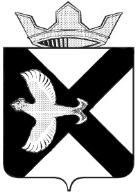 АДМИНИСТРАЦИЯ Муниципального  образования поселок  БоровскийПОСТАНОВЛЕНИЕ12 апреля 2021 г.							                             № 18рп.БоровскийТюменского муниципального районаВ соответствии со статьей 28 Федерального закона от 06.10.2003 № 131-ФЗ «Об общих принципах организации местного самоуправления в Российской Федерации», с  решением Боровской поселковой Думы от 27.03.2019 №562 «Об утверждении положения о порядке организации и проведения публичных слушаний в муниципальном образовании поселок Боровский» (с изменениями от 26.01.2021 №59), руководствуясь Уставом муниципального образования поселок Боровский:1. Назначить публичные слушания по проекту решения Думы муниципального образования поселок Боровский  «Об утверждении отчета об исполнении бюджета муниципального образования поселок Боровский за 2020 год» (далее – проект решения).2. Определить дату, время и место проведения публичных слушаний: 27 апреля 2021 года в 16.00 (время местное), Тюменская область, Тюменский район, рп. Боровский, ул. Островского, д. 33, кабинет 1.3. Определить орган, уполномоченный на проведение публичных слушаний – Администрация муниципального образования поселок Боровский.4. Определить место размещения проекта решения: официальный сайт администрации  муниципального образования поселок Боровский http://www.borovskiy-adm.ru/, раздел «Администрация», «Публичные слушания».5.	  Определить место приема письменных предложений по проекту решения:Тюменская область, Тюменский район, рп. Боровский, ул. Островского, д. 33,  1 этаж, рабочие дни с 8-00 до 12-00, с 13-00 до 16-00; официальный сайт администрации муниципального образования поселок Боровский http:// www.borovskiy-adm.ru/, раздел «Интернет-приемная»;адрес электронной почты: borovskiy-m.o@inbox.ru.  6. Установить срок приема письменных предложений по проекту решения с 13 апреля  по 27  апреля 2021года.7. Обнародовать настоящее постановление и разместить  на официальном сайте администрации муниципального образования поселок Боровский в сети "Интернет".8. Контроль за исполнением настоящего постановления оставляю за собой.И.о.Главы муниципального образования                               О.В.Суппес